FAMILIAS INTERESADAS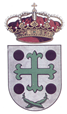  EN LA EVENTUAL ACOGIDA DE FAMILIAS Y/O MENORES DESPLAZADOS A CAUSA DEL CONFLICTO ARMADO DE UCRANIA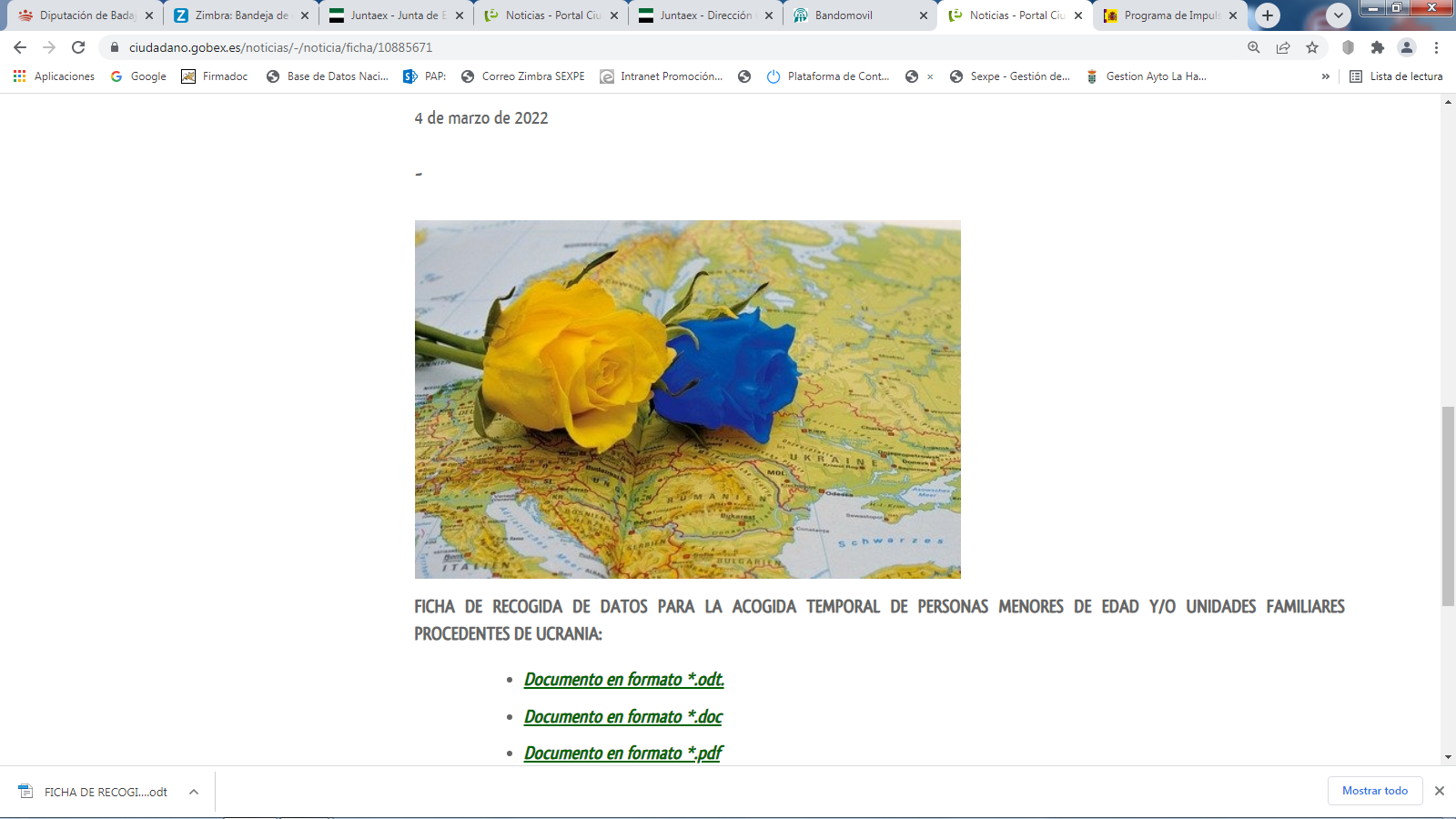 ¿Quieres acoger a las familias y menores refugiados de Ucrania?El Ayuntamiento de La Haba ofrece información y recogida de solicitudes para aquellas familias interesadas.Contactos:aedlocal@lahaba.esTeléfono:924 82 31 61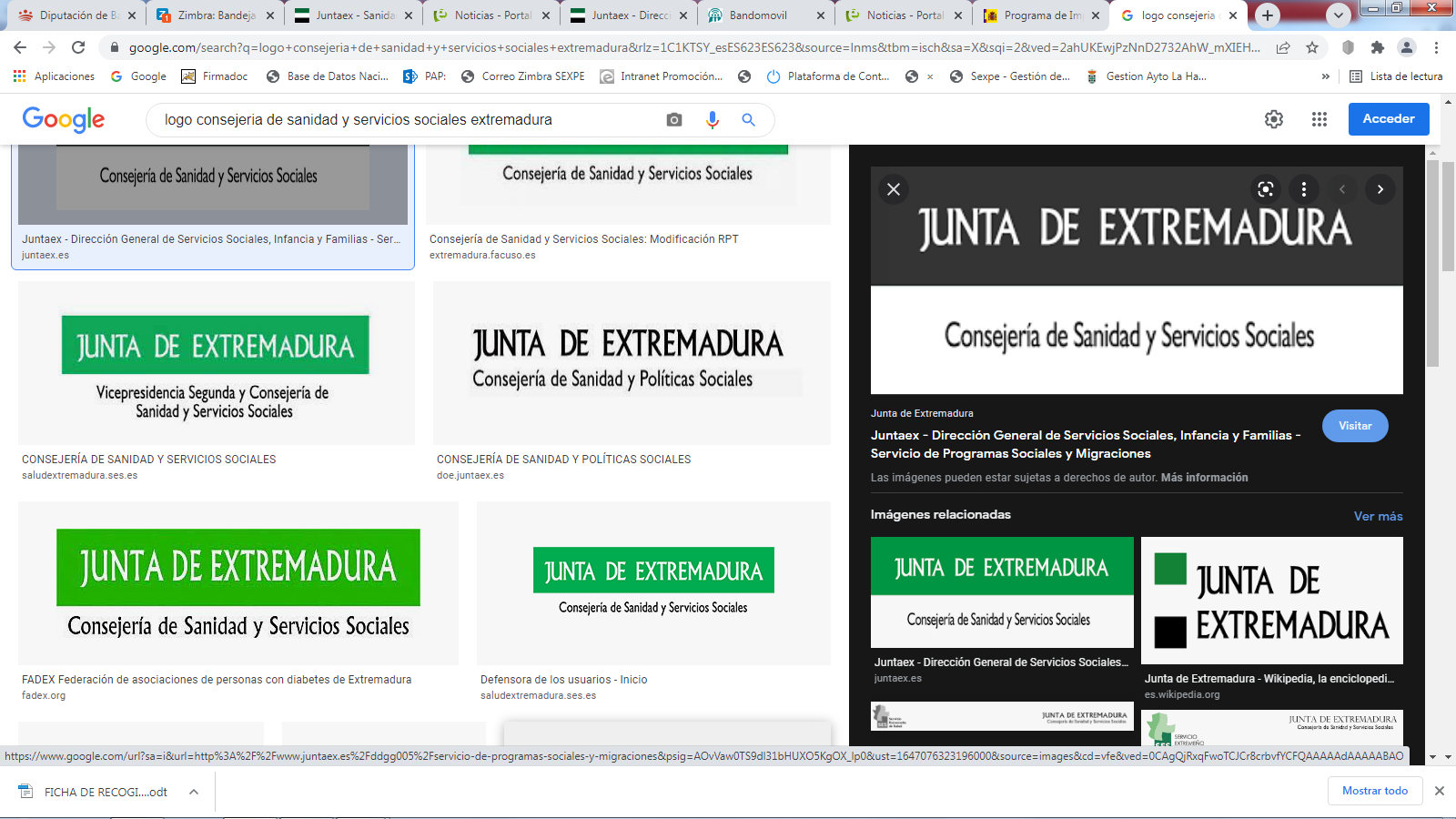 